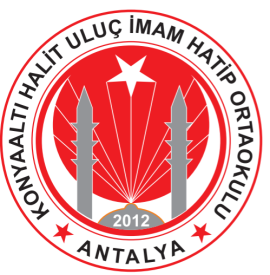                                        T.C                                  KONYAALTI KAYMAKAMLIĞI                             Halit Uluç İmam Hatip Ortaokulu Müdürlüğü HALİT ULUÇ İHO KURALLARI        Okulda düzen ve disiplini sağlayan kurallar, öğrencilerin toplumsal kurallara ve insan haklarına saygılı bireyler olarak yetişmesinin ön koşuludur. Bu inançla tüm öğrencilerin bu kuralları benimsemesi ve uygulaması, velilerin de bu kuralların uygulanmasına destek olmaları beklenmektedir.Kurallara azami ölçüde uyulması hususunda gereğini bilgilerinize önemle rica ederim.                                                                                                                                         Bekir CERİT       Okul MüdürüEKLER							:Genel Okul KurallarıDerslik KurallarıSınav KurallarıKıyafet KurallarıGüvenlik ve İdari KurallarOkuldan Erken Ayrılma KurallarıFen Laboratuvarı KurallarıTeknoloji ve Tasarım Atölyeleri KurallarıSpor Salonları ve Açık Spor Tesisleri KurallarıKütüphane KurallarıKayıp ve Bulunan EşyalarTatbikatlarÖğrenci İzin İşlemleriOkul Giriş Çıkış SaatleriGenel Okul KurallarıOkula zamanında gelinir.Koridorlarda koşmadan yürünür, gürültü yapılmaz.Tuvaletler temiz tutulur, musluklar açık bırakılmaz.Teneffüslerde oyun alanının dışına çıkılmaz.Öğretmenlerin ve yöneticilerin uyarıları dikkate alınır.Okul çevresi temiz tutulur, doğa korunur.Derslikler ile Okuldaki tüm kapalı ve açık alanlar gibi ortak kullanım alanlarında yemek artığı çöp ve atık bırakılmaz. Öğrenci bunları en yakın çöp kutusuna atmakla yükümlüdür.Öğrenciler küfür ve argo içeren sözler kullanamazlar, birbirlerine fiziksel zarar verici harekette bulunmazlar, kavga edemezler, birbirlerine ve öğretmenlerine görgü kuralları içinde hitap ederler.Öğrenciler Okulda yapılan etkinliklere ve törenlere katılmak, bu etkinlikler sırasında görgü kurallarına ve etkinliğin özel kurallarına uygun davranmak zorundadırlar.Her öğrenci bayrak törenlerinde kendi dersliği için ayrılan yerde düzgün olarak sıra olmak, sessiz olarak komut verilmesini beklemek ve İstiklal Marşı’nı yüksek sesle söylemek zorundadır.Öğrenciler Okula ait malzeme ve diğer Okul eşyalarını korumak ve zarar vermemekle yükümlüdürler.Öğrenciler kütüphanede, fen laboratuvarlarında, bilgisayar odasında, spor salonunda vb. kendi dersliklerinin dışındaki eğitim ortamlarında, bulundukları yerin özel kurallarına uyarlar.Öğrenciler kantinde sıraya girerler, kantin kurallarına ve görgü kurallarına uyarlar.Ulaşımını servisle yapan öğrenciler servis kurallarına uyarlar.Öğrenciler Okulun belirlenmiş kılık kıyafet kurallarına uyarlar.Öğrenciler sınavda, sınav kurallarına uyarlar.Öğrenciler Okul içinde cep telefonu kullanamazlar.Öğrenciler ders araç ve gereçlerinin dışında Okula özel eşyalarını getiremezler.Öğrenci ders günü sonunda sınıfta kitap, defter veya çanta gibi eşyasını bırakamaz. Bırakılan eşyadan Okul yönetimi sorumlu değildir.Okul içerisinde sakız çiğnenmez, kabuklu kuru yemiş yenmez.Bayrak Törenleri:Çalışma haftası Pazartesi günü Bayrak Töreni ile başlar ve Cuma günü Bayrak Töreni ile biter. Resmi tatillerin başlangıç ve bitişlerinde de Bayrak Töreni yapılır.Törenler havaların iyi olduğu günlerde okul bahçesinde, havaların iyi olmadığı günlerde ise sınıflarda yapılır.Bayrak Törenlerine, tüm öğrenci, öğretmen ve çalışanlar katılmak zorundadır.Spor salonunda yapılan törenlerde, öğrenciler sınıfları için belirlenmiş alanda yerlerini alır.Törenlere yiyecek ve içecekle girilmez.Törende duyuru yapacak öğrenci ve öğretmenler/birimler, duyurularını önceden Okul Müdürü’nün onayını alarak yaparlar.Duyurular, herhangi bir aciliyet söz konusu değilse, Pazartesi sabahı yapılan Bayrak Törenlerinde yapılır.Duyuru yapacak öğrenci kıyafetine özen gösterir.Derslik KurallarıÖğrenciler,Birinci ders zili çaldığında, dersliklerine girerler ve hazırlıklarını tamamlamış olarak öğretmenlerini beklerler.Ders bitiminde, öğretmeninin izni ile koşmadan teneffüse çıkarlar.Derslik düzenini ve dersin akışını bozmadan dersi dinler, söz alarak konuşur, izinsiz yerlerinden kalkmazlar.Kırıcı, zarar verici sözlerden ve davranışlardan kaçınır, kötü söz söylemezler.Arkadaşları ile iyi geçinir, Yardımlaşırlar.Ders araç ve gereçlerini yanlarında bulundururlar. Derslik ve laboratuvardaki malzemeleri izinsiz ve yetkisiz kullanamaz, zarar vermezler.Derslerde ipad-mp3 player vb. dinleyemezler, telefonla konuşamazlar.Derste hiçbir şey yiyemez ve içemezler.Çalışmalarını zamanında ve tam yaparlar.Derslikleri ve sıraları temiz ve düzenli kullanırlar.Gün bitiminde ders malzeme ve kişisel eşyalarını dersliklerde ve sıralarda bırakmazlar.Dersliklerde bıraktıkları değerli eşyalardan kendileri sorumludurlar.Dersliklerde bulunan panoları düzenli kullanırlar. Panolara dersle ilgili çalışma ve dersliklerin tümünü ilgilendiren duyuruların dışında bir şey asamazlar.Gün içinde dersliklerin düzen ve temizlik kontrolü ders öğretmenleri, nöbetçi öğretmenler ve sınıf başkanları tarafından, gün sonunda da ilgili Müdür Yardımcıları tarafından yapılır. Öğrenciler dersliklerin temizlik ve düzenini sağlamakla görevlidirler. Gün sonunda tespit edilen düzensizlik bir sonraki gün yine o derslikte bulunan öğrenciler tarafından sağlanır.Sınav KurallarıOkulda, ders yılı süresince her yarıyılda tüm derslerden 2 sınav yapılır. Bu sınavlar “Ortak Sınavlar” şeklinde yapılır. Ders yılı içinde yapılacak bütün sınavlar Bölüm/ Zümre Başkanları ve Müdür Yardımcıları tarafından belirlenir. Sınav Takvimi dönemlik olarak sınıflarda, sınıfların bulunduğu idari panolarda ve web sayfasında ilan edilir.Öğrenciler sınav için sınav saatinden önce sınıflarında bulunmak, istenilen düzende hazır olmak zorundadır. Sınavda gözcü olan öğretmen, gerek gördüğünde öğrencilerin oturma düzenini ve yerlerini değiştirebilir.Öğrenciler sınavda kalem, silgi, cetvel vs. gibi dersin türüne göre değişen araç gereçlerini ve bunların yedeklerini bulundurmak zorundadır. Sınav sırasında diğer öğrencilerden bu araçlar istenemez veya ortak kullanılamaz.Ortak sınavlar o dersin öğretmeni tarafından yapılmayabilir. Sınavı bir başka öğretmen de uygulayabilir.Okulda sınav başladığı andan itibaren ilk 10 dakika içinde soru sorulabilir. Sorular, genel sınavlarda, katta görevli bulunan öğretmenler tarafından yanıtlanır. Sorulacak sorular, okunamayan bir bölüm veya kelime olabilir. Sorular herhangi bir sorunun nasıl cevaplanacağı veya verilmiş bir cevabın kontrolü şeklinde olamaz. Yabancı dille okutulan derslerde soruların Türkçe anlamı, bir kelimenin veya cümlenin anlamı soru olarak yöneltilemez. Öğrenci tarafından sorulan sorulara sadece ders öğretmeni cevap verebilir. Bir başka öğrencinin cevap vermesi suçtur.Sınav sırasında konuşulmaz ve diğer öğrenciler rahatsız edilmez,Öğrenciler sınav kâğıdı üzerinde bulunan sınavla ilgili açıklamaları dikkatle okumakla, bu konuda yapılan sözlü açıklamaları dikkatle dinlemekle ve uygulamakla yükümlüdürler. Bu açıklamalara uymayan öğrencilerin yanıtları değerlendirilemez.Sınav sırasında her ne sebeple ve her ne konuda olursa olsun konuşmak, bir başkasının kâğıdına bakmak veya kâğıdını bir başkasının görebileceği konumda tutmak yasaktır.Önceden bildirilen sınav süresi bitiminde öğrenciler soru ve yanıt kâğıtlarını anında ve istenilen düzende teslim etmek zorundadırlar. Aksi davranışta bulunan öğrencinin sınavı iptal edilir.Sınav kâğıdını teslim eden öğrenci ders zili çalmadıkça dışarı çıkamaz ve sınav düzenini bozamaz.Sınava ek süre verilmişse ders zili çaldığında dışarı çıkmasına izin verilen öğrenci sınav odasından uzaklaşır, sınavı devam eden derslikleri önünde duramaz veya herhangi bir nedenle tekrar içeriye giremez.Sınav kâğıdına yanıtların dışında hiçbir şey yazılamaz.Raporlu ya da izinli olduğu için sınava giremeyen öğrenciler telafi sınavı için belirtilen gün, saat ve yerde bulunmak zorundadırlar.Öğrenciler akademik dürüstlük ilkelerine uymak zorundadırlar.Kıyafet KurallarıÖğrenciler Okulun belirlenmiş kıyafetini giymek zorundadırlar.Kolye, yüzük, küpe, bilezik vb. aksesuar takmak, kumaş veya deri yelek, Okul kıyafetinde öngörülen dışında hırka ve kazak vb. giyilmesi yasaktır.Kız öğrenciler abartılı şekilde makyaj yapamaz, saçlarını dikkat çekici şekilde boyatamaz ve oje kullanamazlar.Öğrenciler beden eğitimi derslerine Okul spor kıyafeti ile katılırlar.Beden eğitimi derslerinin veya spor karşılaşmalarının bitiminde spor kıyafeti spor salonunda çıkarılır, sınıfların bulunduğu binaya Okul kıyafeti ile gelinir.Güvenlik ve İdari KurallarÖğrenciler, Okul saatleri içinde (öğle teneffüsü dâhil) Okul dışına çıkamaz, Okula yemek isteyemez veya satıcı çağıramazlar.Okul saatlerinde, bir öğrencinin Okuldan ayrılabilmesi için velisinin bizzat Okula gelmesi veya dilekçe ile teslim edilecek kişiyi bildirmesi gerekirÖğrenciler Okula yanıcı, kesici, aletler veya patlayıcı vb. madde getiremezler.Öğrenciler, Okula yasaklanmış yayınlar, müstehcen yayınlar ve bu nitelikte CD disket vb. araçlar getiremezler.Okuldan Erken AyrılmaÖğrenciler Okulda bulundukları sırada sağlık nedenlerinden dolayı erken ayrılmaları gerektiğinde, öğrenci velisi ilgili Müdür Yardımcısı tarafından bilgilendirilir. Öğrenci, velinin isteğine ve durumun aciliyetine bağlı olarak belirlenen yere kendi olanaklarıyla veya Okulun olanaklarıyla gönderilir.Durum ilgili öğretmenlere bildirilir. Öğrencinin o gün sorumlu olduğu bir sınav veya ödev teslimi varsa, telafisi ilgili Müdür Yardımcısı denetiminde öğretmenler tarafından belirlenecek bir tarihte yapılır.Ani sağlık sorunu dışında Okuldan erken ayrılması gereken öğrencinin velisi bir dilekçe yazar ve öğrenci dilekçeyi aynı gün sabahı ilgili Müdür Yardımcısına teslim eder. İstek Müdür Yardımcısı tarafından uygun görüldüğünde öğrencinin Okuldan çıkmasına izin verilir, öğrenciye 2 nüsha halinde “İzin Kağıdı” verilir. Aksi halde, veliye ve öğrenciye gerekçesi ile birlikte bildirilir,Öğrenci “İzin Kâğıdının” bir tanesini yoklama defterine koyar, diğerini de kapı güvenliğine bırakır.Öğrenci Okul servis araçlarını kullanıyorsa, ilgili Müdür Yardımcısı bilgisi dahilinde Veli durumu servis şirketine bildirir.Fen Laboratuvarı KurallarıÖğrenciler laboratuvar dersi için derslikte öğretmenini bekler ve beraber sıra ile çıkılır.Öğretmenin laboratuvarda olduğundan emin olmadan çalışmaya başlanılmaz.Çalışmaya başlamadan önce deney föyü dikkatlice okunur ve yönergeler takip edilir.Deney yaparken elbiselere dikkat edilir ve saçlar toplanır.Laboratuvarlarda kesinlikle bir şey yenmez, içilmez.Laboratuvarlarda bulunan boş beher, bardak ve şişelerden kesinlikle bir şey içilmez.Herhangi bir kaza olduğunda hemen öğretmene haber verilir.Kullanılmayan bütün ispirto ocakları kapatılır.Test tüpü ısıtılırken ateşe açı yapacak şekilde tutulur, ağzının öğrencilerden uzakta olmasına dikkat edilir.Isıtılan test tüpleri ve beherler eldivenle veya tutacakla tutulur.Alkol içeren solüsyonları kullanmadan önce bütün ispirto ocaklar mutlaka kapatılır.Bütün ilk Yardım malzemelerinin yeri önceden öğrenilir (yangın söndürücü, musluklar gibi).Kimyasal maddeler asla lavaboya dökülmez, öğretmenin gösterdiği kimyasal atık şişesine dökülür.Çalışmaya başlarken deney araç-gereçleri öğrenci masasının ortasına gelecek şekilde yerleştirilir, kenarlardan uzak tutulur.Çalışma sona erdiğinde masalar temiz ve düzenli bırakılır.Laboratuvarlardan her zaman öğretmenle beraber sıra ile çıkılır.Görsel Tasarım ve Müzik Atölyeleri KurallarıÖğrenci çalıştığı yeri temiz ve düzenli kullanır.Araç-gereçleri ve Okul eşyalarını dikkatli kullanır.Başkalarını rahatsız etmeden çalışmaya özen gösterir.Atölyeden çıkarken masasını temiz bırakır.Atölyelerdeki malzemeleri izinsiz kullanmaz.Atölyeden araç ve gereçler izinsiz olarak dışarı çıkarılamaz.Spor Salonları ve Açık Spor Tesisleri KurallarıÖğrenci spor salonu ve açık spor alanlarına öğretmeni ile birlikte girer.Spor salonu ve açık spor alanlarında bulunan malzemeler izinsiz kullanılmaz, salon ve alan dışına çıkarılmaz.Spor malzemeleri amacına uygun ve özenle kullanılır.Öğrenci ders/etkinliğe sportif giysi ve etkinliğe uygun ayakkabı ile katılır.Spor salonları, açık spor alanları ve soyunma odaları temiz ve düzenli kullanılır.Okul takımına katılacak öğrencinin, her eğitim-öğretim yılı başında, spor yapmasında bir sakınca olmadığını gösteren bir sağlık raporu alması gereklidir. Genel olarak tüm velilerin spor etkinliklerine katılacak olan öğrencileri sağlık kontrolünden geçirmelerinde yarar bulunmaktadır.Kütüphane KurallarıTüm öğrenciler, kütüphanelerin doğal üyesidirler ve ödünç yayın alabilirler.Kullanıcılar, açık raf düzeni içinde sınıflandırılmış kütüphane materyallerinden serbestçe yararlanabilirler.Kütüphanelere yiyecek ve içecekle girilmez.Kütüphanelere Okul çantasıyla girilmez.Raftan alınan yayınlar eğer ödünç alınmayacaksa tekrar yerine düzenli bir şekilde konur.Kütüphanelerde cep telefonu ile konuşulmaz.Kütüphanelerde sessiz çalışılır, yüksek sesle konuşulmaz.Grup çalışmaları için kütüphaneler randevu ile kullanılır.Öğrencilerin, kütüphane ortamına koşmadan, bağırmadan ve kütüphanelerdeki diğer insanları rahatsız etmeden, düzenli bir şekilde girmeleri gereklidir.Ödünç verme kurallarıHer öğrenciye 2 hafta süreyle en fazla 3 yayın ödünç verilir. Yayınların kullanımını süresi içinde bitiremeyen öğrenci yayınları kütüphaneye getirerek süreyi 1 kez olmak üzere 1 hafta uzatabilir.Yayınlara başka öğrenciler ve kullanıcılar tarafından ihtiyaç duyulması halinde süre uzatımı yapılmayabilir.Kütüphaneden ödünç yayın alanlar, aldıkları yayınları süresi bitiminde iade etmekle yükümlüdürler.Ödünç verilen materyalin kaybedilmesi, yıpratılması ya da yırtılması durumunda ilgili kişiden yayının yenisi talep edilir. Piyasada bulunmayan ve fiyatı belli olmayan materyal için yönetim tarafından belirlenen bir bedel alınır.Her yıl Mayıs ayı sonunda öğrencilere ödünç verme işlemi bitirilir. Her öğrenci karne almadan önce kütüphaneden ödünç aldığı tüm yayınları iade etmekle yükümlüdür. Edilmemesi durumunda kütüphaneci ilgili Müdür Yardımcısına yayını teslim etmeyen öğrencileri yazılı olarak bildirir.Ödünç verilmeyen yayınlarReferans (başvuru) kaynakları olarak nitelendirilen ansiklopediler, sözlükler, atlaslar ve diğer referans kitapları ödünç verilmez. Bu kaynaklar kütüphane içinde kullanılır, kullanıcılar bu kaynaklardan fotokopi çektirebilir.Öğrencilerin çok sık başvurdukları yayınlar, ya da aynı anda birçok kişinin ihtiyaç duyabileceği yayınlar ödünç verilmez; kütüphane içinde kullanılır.Süreli yayınlar olarak nitelendirilen gazete ve dergiler ödünç verilmez.Kayıp ve Bulunan EşyalarOkulda unutulmuş veya bırakılmış olan eşyalar bulan kişi tarafından ilgili Müdür Yardımcısına teslim edilir. Müdür Yardımcısı kaybolan eşya ile ilgili ön araştırma yapar. Kaybolan eşyanın sahibinin bulunamaması halinde eşya “Kayıp Eşya Odası” na gönderilir. Kayıp Eşya Odası’ndaki eşyalar eğitim dönemi sonuna kadar muhafaza edilir.TatbikatlarOkulda zaman zaman, acil bir durumda, deprem esnasında ve sonrasında neler yapılacağını ve nasıl davranılacağını öğrenmek, acil çıkış kapılarını tanımak, toplanma yerlerini ve buralarda neler yapılması ve nasıl davranılması gerektiğini kavramak amaçları ile Bina Boşaltma ve Deprem Tatbikatları yapılır. Tatbikatlara tüm öğrenci öğretmen-çalışanlar ve o anda Okulda bulunan tüm ziyaretçiler katılmak zorundadır. Tatbikatların nasıl olacağı ve tatbikatlar esnasında neler yapılacağı hakkında öğrencilere önceden bilgi verilir. Tüm öğrenciler, kendi can güvenlikleri açısından, her öğretim yılı başında dersliklerde ve koridorlarda bulunan “Tahliye Talimatlarını” okumak, acil çıkış kapılarını ve toplanma yerlerini öğrenmekle yükümlüdürler.ÖĞRENCİ İZİN İŞLEMLERİİlköğretim kurumlarında öğrencilerin okula devamları zorunludur. Öğrenciler özürsüz devamsızlık yapamazlar. Ancak aşağıdaki hallerde öğrenciler özür sahibi oldukları için izinli sayılır:HASTALIK İZNİÖğrenci hastalandığı takdirde veliler durumu okul yönetimine bildirmekle yükümlüdür. Hastalanan öğrenci; velisi tarafından hastane, sağlık ocağı vb. bir sağlık kuruluşunda tedavi ettirilir. İlgili sağlık kuruluşundan öğrencinin tedavisine dair istirahat raporu veya muayene belgesi alınarak okul yönetimine verilir.MAZERET İZNİÖğrencilere düğün, cenaze, seyahat, taşınma vb. zorunlu haller nedeniyle veli isteği üzerine mazeret izni verilebilir. Bunun için veliler, önceden okul yönetimini bilgilendirerek mazeret izni istemelidir. Bu tür durumlar için öğrencilere bir ders yılı içinde toplamda en fazla 15 güne kadar mazeret izni verilebilmektedir.DİĞER İZİNLERÖğrencilere sportif, sosyal vb. faaliyetler; aşı vb. sağlık uygulamaları, olumsuz hava koşulları vb. nedenlerle izin verilebilir. Bu tür durumlarda okul yönetimi, velileri önceden bilgilendirmektedir.VELİLERİMİZİN DİKKATİNE!222 sayılı İlköğretim ve Eğitim Kanunu gereğince;Her öğrenci velisi, çocuğunun okula devamını sağlamakla ve özrü yüzünden okula gidemeyen çocuğun durumunu okul idaresine bildirmekle yükümlüdür.a) Çocuğunu okula göndermeyen;b) Verilen izin müddetini geçiren;c) Geç nakil yaptıran;d) Çocuğunun devamsızlık durumunu zamanında okul idaresine bildirmeyen;Veliler, okul idaresince Kaymakamlığa hemen bildirilir. Kaymakamlık, durumun veliye tebliğini sağlar. Yapılan tebliğde geçerli sebepler dışında çocuğun okula gönderilmemesi hâlinde idarî para cezası verileceği bildirilir.Kaymakamlıkça yapılan tebliğe rağmen çocuğunu okula göndermeyen veliye çocuğun okula devam etmediği her gün için 15 TL idarî para cezası verilir. Bu para cezasına rağmen çocuğunu okula göndermeyen veya göndermeme sebeplerini okul idaresine bildirmeyen çocuğun velisine 500 TL idarî para cezası verilir.Okul idaresi ve Kaymakamlıkça sorulacak sorulara cevap vermekten kaçınanlar ile gerçeğe aykırı beyanda bulunanlara 100 TL idarî para cezası verilir.DYK Kursları Hafta İçi……………. ORTAOKULUGİRİŞ ÇIKIŞ SAATLERİ……………. ORTAOKULUGİRİŞ ÇIKIŞ SAATLERİ……………. ORTAOKULUGİRİŞ ÇIKIŞ SAATLERİ……………. ORTAOKULUGİRİŞ ÇIKIŞ SAATLERİSÜREBAŞLAMA SAATİBİTİŞ SAATİTOPLANMA VE TÖREN08.2008.301. DERS40 dk.08.3009.10DİNLENME15 dk.09.1009.252. DERS40 dk.09.2510.05DİNLENME15 dk.10.0510.203. DERS40 dk.10.2011.00DİNLENME15 dk.11.0011.154. DERS40 dk.11.1511.55ÖĞLE ARASI45 dk.11.5512.405. DERS40 dk.12.4013.20DİNLENME10 dk.13.2013.356. DERS40 dk.13.3514.15DİNLENME10 dk.14.1514.307. DERS40 dk.14.3015.10  Not: Cuma günleri sabahtan 5 saat, öğleden sonra 2 saat ders yapılacaktır. Öğle arası 12.50 - 13.35 olacaktır.  Not: Cuma günleri sabahtan 5 saat, öğleden sonra 2 saat ders yapılacaktır. Öğle arası 12.50 - 13.35 olacaktır.  Not: Cuma günleri sabahtan 5 saat, öğleden sonra 2 saat ders yapılacaktır. Öğle arası 12.50 - 13.35 olacaktır.  Not: Cuma günleri sabahtan 5 saat, öğleden sonra 2 saat ders yapılacaktır. Öğle arası 12.50 - 13.35 olacaktır.DERSLER /SÜRESÜREBAŞLAMA SAATİBİTİŞ SAATİ1. DERS40 dk.15.2016.00DİNLENME10 dk.16.0016.102. DERS40 dk.16.1016.50